TO SHAREStokbrood Rustiek  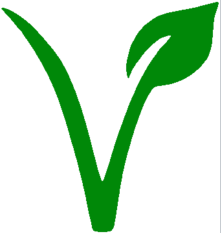 Aioli | Tapenade | 6,5Hollandse Garnalenkroketjes	Van Zoutenbier | Mosterdmayonaise | Toast | 11Nacho’s  Guacamole | Sour Cream | Salsa | Gesmolten Kaas | Jalapenõs | 9,5Gyoza  Sesamdressing | Sojasaus | 9,5Gemengd PlateauDiverse kazen | Worst | Serranoham | Gemarineerde Olijven | Cornichons | 19,5VOORGERECHTENIndian Summer Soup  Linzensoep | Roomkaas | Kikkererwt | Tomaat | Naanbrood | 7,5Carpaccio van Waards RundSla | Cournichon | Zonnebloempitten | Parmezaan | Pestomayonaise | Brood | 11Caesar SaladeLittle Gem | Ei | Tomaat | Croutons | Spek | Parmezaan | Caesar dressing | Gegrilde Kippendij | 12,5Caesar Salade  Little Gem | Ei | Tomaat | Croutons | Parmezaan | Caesar dressing | Tofu | 12,5  Gado Gado 2.0Tonijn Tataki | Oosterse Groenten Salade | Pinda Crème | Kroepoek Crumble | 12,5NOT OUTJE (VOOR DE KLEINTJES)Mini HamburgerTwister Friet | Mayonaise of Ketchup | 9KipnuggetsGroente | Twister Friet | Mayonaise of Ketchup | 6,5IJsjeRaketje | 2HOOFDGERECHTENVega Shoarma  Oesterzwam | Griekse Pita | Komkommer | Munt | Yoghurt Knoflooksaus | 12,5Avocado Burger Guacamole | Bietenbroodje | Sla | Tomaat | Jalapeños | Cheddar | Salsa van Tomaat | 13,5Caesar SaladeLittle Gem | Ei | Tomaat | Croutons | Spek | Parmezaan | Caesar dressing | Gegrilde Kippendij | 15,5Caesar Salade  Little Gem | Ei | Tomaat | Croutons | Parmezaan | Caesar dressing | Tofu | 15,5Dorade Filet GegrildTomaten Risotto | Groene Asperges | Parmezaan | 18,5Gado Gado 2.0Tonijn Tataki | Oosterse Groenten Salade | Pinda Crème | Kroepoek Crumble | 15,5Big Bacon Cheeseburger | 180 gram100% Waards Rund | Sla | Tomaat | Rode Ui | Augurk | Cheddar | Bacon | Chef’s Special Saus | 14,5Saté van KippendijAtjar | Kroepoek | Pindasaus | 15,5/18,5 (2/3 stok)Rump Steak van Waards Rund | 250 gramRoseval | Zomerse Groenten | Jus de Veau | 22,5SIDESTwister Friet | Mayonaise of Ketchup | 3,5Zoete Aardappelfriet | 5,5Roseval Aardappeltjes | 3,5Witte Rijst | 3,5Gemengde Salade | 3,5Zomerse Groente | 4,5ZOETMoulleux au ChocolatVanille-ijs | Slagroom | 7Rode Kubus Red Velvet Cube | 8Poffers	Poedersuiker | Roomboter | 6,5